MYP Gradebook settings—Start in settings….click on “Grade Calc Options”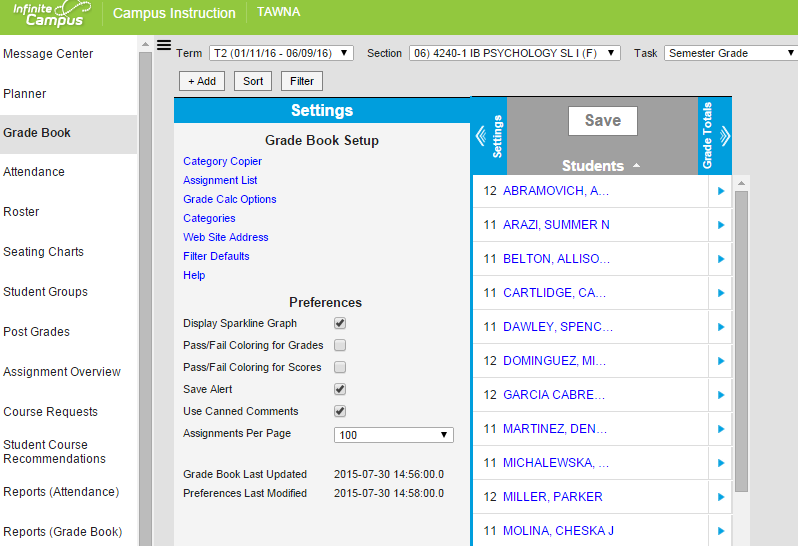 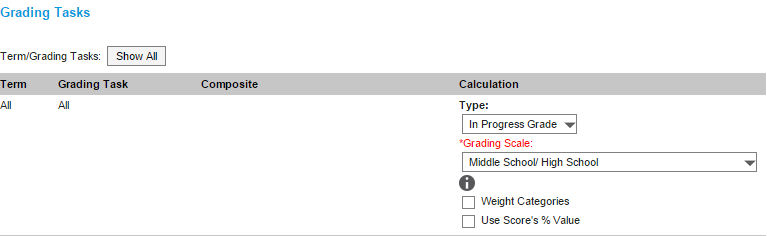 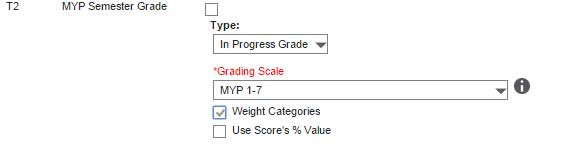 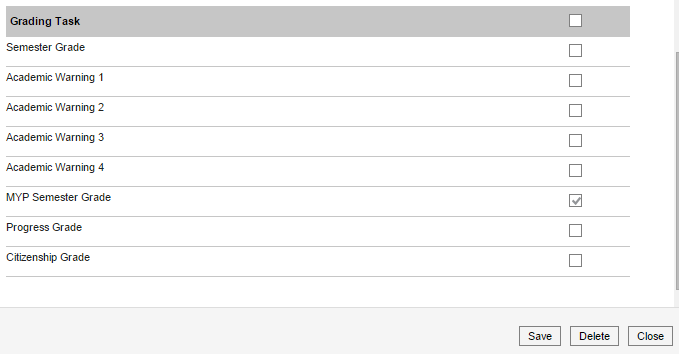 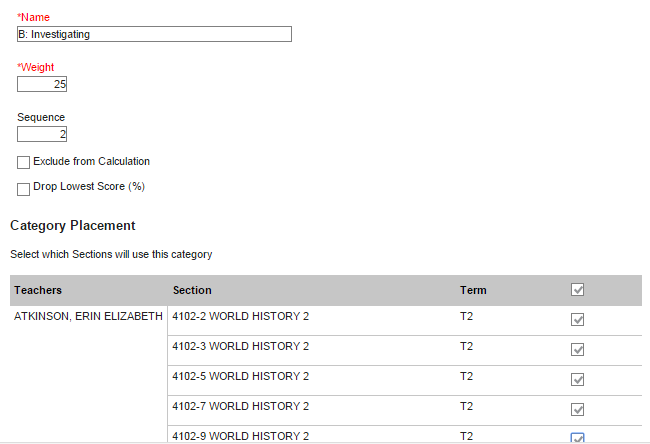 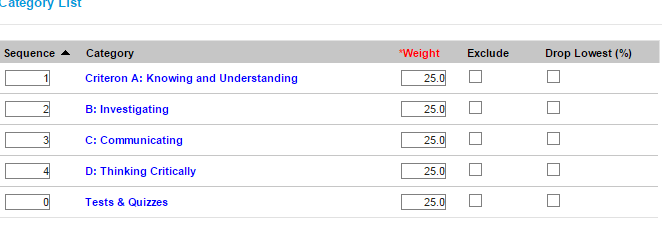 What are the 4 Assessment Criteria for each class?Adding AssignmentsYou can (if you want), add an assignment into both MYP and semester grades for different point values so it counts for both.  MYP grades are always out of 8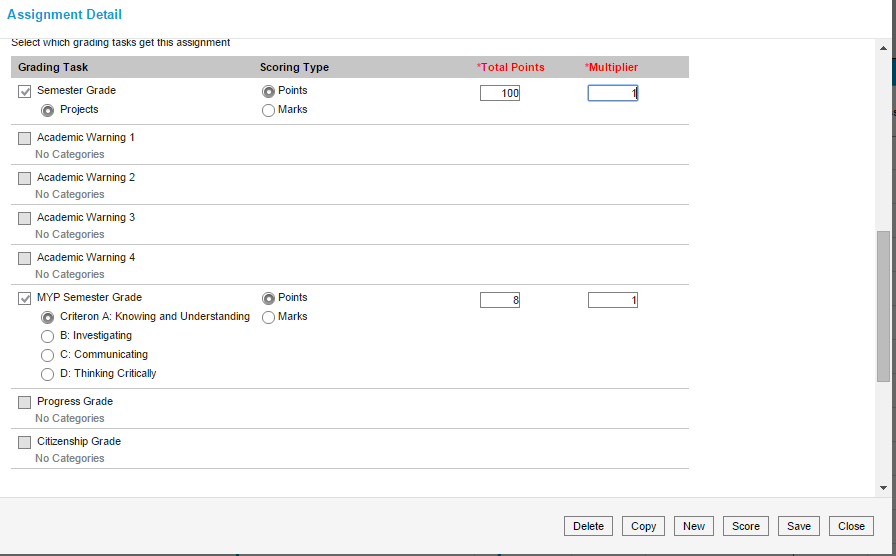 Subject AreaAssessment Criteria (each criterion is scored 1-8)Possible examples of assessments meeting criteriaArtsA. Knowing and UnderstandingB. Developing SkillsC. Thinking CreativelyD. RespondingSelection from developmental workbookRepresentation of finished artwork/performance (including evidence of preparation of underlying theory)English: Language and LiteratureA. AnalyzingB. OrganizingC. Producing TextD. Using LanguageEssay (literary, argumentative, persuasive, or analytical)Oral presentation response to literatureCreative writing piece (dramatic scene, poetry, story)Language Acquisition (Spanish, French or Chinese)A. Comprehending spoken and visual textB. Comprehending written and visual textC. Communicating in response to spoken, written and visual textD. Using language in spoken and written formInteractive oral tasksReading comprehension taskWriting tasksSocial Studies: (Individuals and Societies)A. Knowing and UnderstandingB. InvestigatingC. CommunicatingD. Thinking CriticallyOral presentation on an investigationDocument analysis/Source EvaluationMathematicsA. Knowing and UnderstandingB. Investigating patternsC. CommunicatingD. Applying mathematics in real-life contextsClassroom testMathematics investigationReal life-problem application with reflectionPhysical EducationA. Knowing and UnderstandingB. Planning for performanceC. Applying and performingD. Reflecting and improving performanceEvidence of student’s composition and performanceWritten work illustrating use of PE terminologyReflection of group performanceScienceA. Knowing and UnderstandingB. Inquiring and designingC. Processing and evaluatingD. Reflecting on the impacts of scienceAn experimental investigation Unit testWritten essay applying science in society with documented sourcesDesign (Technology)A. Inquiring and analyzingB. Developing ideasC. Creating the solutionD. EvaluatingApplication of the design cycle to create a final product such as a webpageReflection on the design cycle process